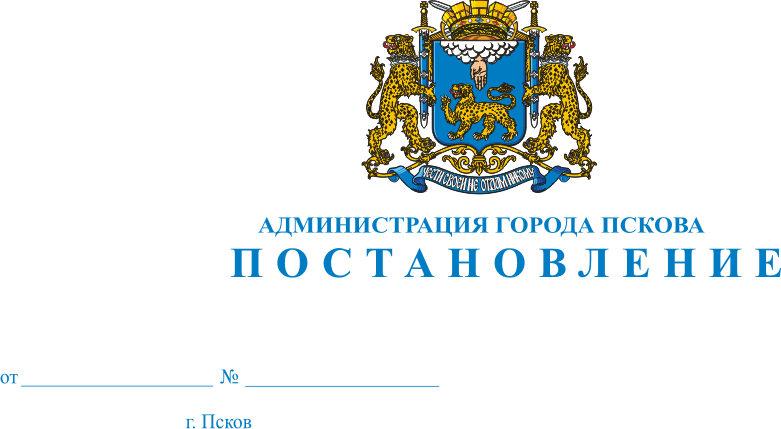 О внесении изменений в постановление Администрации города Пскова от       20 октября 2011 года  № 2483 «Об утверждении Административного регламента предоставления муниципальной услуги «Предоставление  субсидий на компенсацию процентных ставок по ипотечным жилищным кредитам и кредитам на приобретение недвижимости гражданам, признанным нуждающимися в улучшении жилищных условий»                  	В целях приведения Административного регламента в соответствие с нормами Федерального закона от 27 июля 2010 № 210-ФЗ «Об организации предоставления государственных и муниципальных услуг», руководствуясь статьями 32 и 34 Устава муниципального образования «Город Псков», Администрация города ПсковаПОСТАНОВЛЯЕТ:1. Внести в Административный регламент предоставления муниципальной услуги «Предоставление  субсидий на компенсацию процентных ставок по ипотечным жилищным кредитам и кредитам на приобретение недвижимости гражданам, признанным нуждающимися в улучшении жилищных условий», утвержденный постановлением Администрации города Пскова от 20 октября 2011 года № 2483 «Об утверждении Административного регламента предоставления муниципальной услуги «Предоставление  субсидий на компенсацию процентных ставок по ипотечным жилищным кредитам и кредитам на приобретение недвижимости гражданам, признанным нуждающимися в улучшении жилищных условий» следующие изменения:В раздел V «Досудебный (внесудебный) порядок обжалования решений и действий (бездействий) органа, предоставляющего муниципальную услугу, а также должностных лиц и муниципальных служащих» внести следующие изменения:1) в подпункте 3 пункта 2  слова «документов, непредусмотренных» заменить словами «документов или информации либо осуществления действий, представление или осуществление которых не предусмотрено»;2)  пункт 2 дополнить подпунктом следующего содержания:«10) требование у заявителя при предоставлении муниципальной услуги документов или информации, отсутствие и (или) недостоверность которых не указывались при первоначальном отказе в приеме документов, необходимых для предоставления муниципальной услуги.»;3) пункт 7 раздела дополнить подпунктами 7.1 и 7.2 следующего содержания:           «7.1.  В случае признания жалобы подлежащей удовлетворению в ответе заявителю, дается информация о действиях, осуществляемых органом, предоставляющим муниципальную услугу, в целях незамедлительного устранения выявленных нарушений при оказании муниципальной услуги, а также приносятся извинения за доставленные неудобства и указывается информация о дальнейших действиях, которые необходимо совершить заявителю в целях получения муниципальной услуги.	7.2. В случае признания жалобы не подлежащей удовлетворению в ответе заявителю, даются аргументированные разъяснения о причинах принятого решения, а также информация о порядке обжалования принятого решения.».2. Опубликовать настоящее постановление в газете «Псковские Новости» и разместить на официальном сайте муниципального образования «Город Псков» в сети «Интернет».3. Настоящее постановление вступает в силу с момента его официального опубликования.4. Контроль за исполнением настоящего постановления возложить на заместителя Главы Администрации Жгут Е.Н.Глава Администрации города Пскова                                          А.Н. Братчиков 